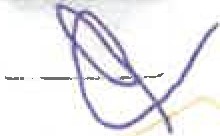 Dohoda o podmínkách podávání poštovních zásilek Číslo 2023/00778česká pošta Ifpf,1fdt??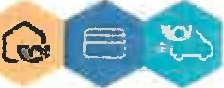 Česká pošta, s.p.Dohoda o podmínkách podávání poštovních zásilek Číslo 2023/00778se sídlem: IČO:zastoupen:zapsán v obchodním rejstříku: bankovní spojení: korespondenčníadresa: SIC/SWIFT:dále jen „ČP"Politických vězňů 909/4, 225 99  Praha 147114983	DIČ:	CZ47114983Aneta Horčičková, specialista řízení požadavků korporátní obchod Městského soudu v Praze, oddíl A, vložka 7565československá obchodní banka, a.s.	číslo účtu:	Česká pošta, s.p, Srázná 4837/19, 586 01 Jihlava	IBAN:	aUměleckoprůmyslové museum v Prazese sídlem/místem podnikání: IČO:zastoupenzapsán/a v obchodním rejstříku: bankovní spojení: korespondenční adresa: přidělené ID CČK složky:dále jen „Uživatel"listopadu 2/2, Praha 100023442	DIČ:	CZ00023442PhDr. Helena  Koenigsmarková, ředitelkana základě zřizovací listiny Ministerstva kultury České republiky, Č.j.: 17.462/2000 Česká národní banka	číslo účtu:	Uměleckoprůmyslové museum v Praze, 17. listopadu 2/2, 11000 Praha17515001dále jednotlivě jako „Strana Dohody", nebo společně jako „Strany Dohody", uzavírají v souladu  s ustanovením  § 1746  odst. 2 zákona   č. 89/2012 Sb.,   občanského   zákoníku,   ve znění  pozdějších   předpisů   (dále   jen  „Občanský   zákoník")  tuto   Dohodu o podmínkách podávání poštovních zásilek a úhradě cen poštovních zásilek   (dále jen „Dohoda").Účel a předmět DohodyNa základě této Dohody jsou Uživateli poskytovány poštovní služby Balík Do ruky, Balík Na poštu, Balíkovna, Obchodní  balík do zahraničí, EMS - vnitrostátní, EMS - do zahraničí, Obchodní psaní, Obchodní psaní do zahraničí  a základní poštovní služby.Není-li v Dohodě výslovně ujednáno jinak, vyplývají práva a povinnosti Stran Dohody z Všeobecných obchodních podmínek České pošty, s.p. pro smluvní klienty (dále jen „VOP") a Poštovních podmínek České pošty, s.p. - Ceník základních poštovních služeb a ostatních služeb (dále jen „Ceník").Není-li v Dohodě  výslovně  ujednáno  jinak,  vyplývají  práva  a povinnosti  z poštovní  smlouvy  uzavřené  podáním  zásilky z Poštovních pod'Tiínek služeb uvedených v bodě 1.1. (společně dále jen „Poštovní podmínky") platných v den podání zásilky.Aktuální znění VOP, Ceníku a Poštovních podmínek je k dispozici na webových stránkách ČP www.ceskaposta.cz . Uživatel potvrzuje, že se seznámil s obsahem a významem VOP, Ceníku a Poštovních podmínek, že mu byl jejich obsah dostatečně vysvětlen a že výslovně s jejich zněním souhlasí. ČP Uživateli poskytne informace o změně VOP, Ceníku· a Poštovních podmínek, včetně informace o dni účinnosti změn, nejméně 30 dní před dnem účinnosti změn, a to zpřístupněním této informace na výše uvedené internetové adrese. Uživatel je povinen se s novým zněním VOP,  Ceníku  a Poštovních podmínek seznámit.200144644Strana 1 (celkem 2)Dohoda o podmínkách podávání poštovních zásilek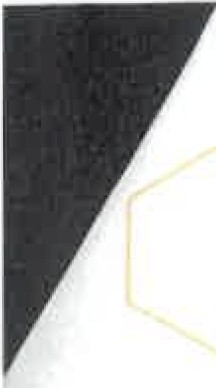 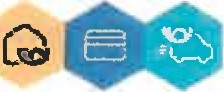 Číslo 2023/00778	teská poštaCena a způsob úhradyZpůsob úhrady ceny byl ujednán:na základě faktury-	převodem  z účtuPokud není dále stanoveno jinak, je cena za poštovní služby poskytované podle této Dohody účtována  dle  Ceníku  platného  ke dni poskytnutí této  služby.Fakturu - daňový doklad bude ČP vystavovat měsíčně s dobou splatnosti 14 dní ode dne jejího vystavení. Faktury- daňové  doklady budou zasílány  na:na e-mailovou adresu Uživatele podatelna@upm.cz ve formátu PDF, opatřené elektronickým podpisem (elektronická faktura) spolu s dalšími přílohami (pokud jsou smluvně požadovány)  elektronicky  ze-mailové adresy ČP ucto .fakturaceceskaposta@cpost.cz . Elektronická faktura se považuje za doručenou dnem odeslání emailové zprávy.Strany Dohody prohlašují, že tato Dohoda vyjadřuje jejich úplné a výlučné vzájemné ujednání týkající se daného předmětu této Dohody. Touto Dohodou se ke dni nabytí účinností této Dohody v plném rozsahu nahrazuje Dohoda o bezhotovostní úhradě cen poštovních služeb č. 982807-1102/2010,E2017/11560, ze dne 28.6.2010. Strany Dohody po přečtení této Dohody prohlašují, že byla uzavřena po vzájemném projednání, určitě a srozumitelně, na základě jejich pravé, vážně míněné a svobodné vůle. Na důkaz uvedených skutečností připojují podpisy svých oprávněných osob či zástupců.Závěrečná ustanoveníTato Dohoda se uzavírá na dobu neurčitou.Tato Dohoda bude uveřejněna v registru smluv dle zákona č. 340/2015 Sb., o zvláštních podmínkách účinnosti některých smluv, uveřejňování těchto smluv a o registru smluv (zákon o registru smluv). Dle dohody Stran Dohody zajistí odeslání  této Dohody správci registru smluv ČP. ČP je oprávněna před odesláním Dohody správci registru smluv v Dohodě  znečitelnit informace, na něž se nevztahuje uveřejňovací povinnost podle zákona o registru   smluv.Tato Dohoda je sepsána ve 2 (slovy: dvou) stejnopisech v českém jazyce s platností originálu, z nichž každá  Strana Dohody  obdrží po jednom.Dohoda  je uzavřena dnem podpisu oběma Stranami Dohody.Strany Dohody prohlašují, že tato Dohoda vyjadřuje jejich úplné a výlučné  vzájemné  ujednání  týkající  se daného předmětu této Dohody. Strany Dohody po přečtení této Dohody prohlašují, že byla uzavřena po vzájemném projednání, určitě a srozumitelně, na základě jejich pravé, vážně míněné a svobodné vůle. Na důkaz uvedených skutečností připojují podpisy svých oprávněných osob či zástupců.07. Dl. 11123	.?'h/-<''lV Jihlavě dneza ČP:V Prazed O  ěleckop rO	é muse	Praze)/,..+.	,O   ;;:-·-	za UživatM eum of Decorative Arts in Prague)/,..,.	V·,,..,	-,?..,,19,j'Strana 2 (celkem 2)200144644VYSVffUVKV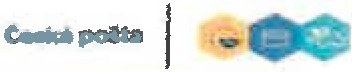 POLEPOPIS	ZMfNA	ZPŮSOB  ZMfNYNázevU!lvatele:	Bude doplněn dleuzavřené Dohody.	Uživatel	OznámenímIto:	Bude doplněno dle uzaWené Dohody.	UživatelObsah zásilek:	Sděluje Uživatel. Změnu je nutné obchodnímu Obchodnímu manažerovi fp nahlásit bez zbytečného odkladu, aby vzhledem k očekávaní  Ufivateldaného obsahu zásilek nedošlo ke špatné manipulaci v průběhu nakládky zásilek.OznámenímPofadavek se schválením zestrany fp1D CO<:	Doplní ČP dle svého interního systému  dle uzavřené Dohody.	ČP	OznámenímTechnolcglclcéHslo:	Technologické číslo nebo čísla budou doplněna dle uzavfené Dohody. V připadě, že dojde k přidělení dalších technologických čísel na	fpzákladě fádosti Uživatele během trvánísmluvního vztahu, nenf toto dOvodem k sepsání Dodatku.OznámenímKontakt na Uiivatele:	Sděluje Užh,atel. Kontakt na Uživatele slouží pro  zasílání oznámení o změnách nebo pro vzájemné odsouhlasení pofadavkň.	Uživatel	OzmfimenfmKontaktní osoba/y za lffwat   e:Sděluje Uživatel. Kontaktnf osoba/y za uživatele slouží pro řešen( připadných nepnividelností, provozních záležitostf a záležitosti týkající..., ..i    "hn - -" ' níUživatelOznámenímKontakt na ObchodníhoBude doplněno dle uzavřené Dohody. Kontakt na Obchodního manažera ČP slouží pro řešení případných nepravidelností, zasílání1,..   ..  ;;_    . ... , o .......a;..  ,;;.. h. ...   h ........ .,...;:;. ........:. .-.rl. .. ,, l,_aJ· 'lel'11ČP	OzmimenfmKontakt pro objednáni adresnf,h   itlnl ·Doplní ČP. Jedná se  o  kontakt  na pracoviště  zajišťující dodání adresních štítkň{bianco, potištěných)	ČP	Ozn.!imenímKontakt pro zasiláníSděluje Uživatel. Jedná se o  mail, na který budou zasílány dokumenty v elektronické formě, které souvisejí s potvzenfm podánf   {např.UživatelOznámenímelektronického potvrzeni Elektronický soupis podaných zásilek apod.).J L .  CPodad provozovna ČP:    Doplní ČP. Jedná se o Podací provozovnu, na které dochází k podání zásilek Uživatelem.	OznámenímKontakt na Podací provozovnu:Doplní fP.  Kontakt pro řešení provozních záležitostí (např. podáni mimo časová okna, jednoršzové navýšeni denního podání, atd.)	ČPOznámenímKontakt naobjednáni/zrušení5VOZUua>:Doplní ČP. V pffpadě, že Uživatel má ujednán Svoz a nemá k podání ani Jednu zásilku využívaných služeb fp, je povinen informovat pracoviště ČP o zrušenísvozu, a to neprodleně případně nejpozději téhož dne do 8:00 hod. Pokud objednaný Svoz nezruší, povaluje fp tuto jízdu za marnou jltdu. Objednáni svozu je platné až pro následujlcl pracovnf den.ČP	OznámenfmKontakt na zpncováníL .  CKontakt pro řešení nepravidelnostíaktuálně zpracovávaného podáni zásilek (napf. u př@daných podadch dat)	ČP	OznámenímPod6nf bez svozu:	Bude vyplněno, pokud Uživatel při podánízásilek nevyužívá svoz na Podací provozovnu.Podánise svozem:		Bude vyplněno, pokud Uživatel při podáni zásilek využívd svoz na Podacf provozovnu. Při podáni zásilek prostřednictvím svozu vystaví pověfenlj pracovník fp pouze potvrzení o počtu pfevzatých 2'silek, nebo obaIO. Potvrzený podací arch nebo tiskovou sestavu vyhotovenou  prostřednictvfm přfslušného programu fp  vrátí Uiivateli při dalším podáni zásilek na adrese nakládky.Uživatel UživatelPožadavek se scln,álením ze strarwČPPofadavek se schválením zestrany ČPPodání/ Svoz pravidelně: Bude vyplněno na základě dohody ČP a Uživatele.Uflvatel		Pofadavek se schválením ze strany ČPOlsová okna:	Bude vyplněno na základě dohody ČPa Uživatele. Podání mimo stanovené časové okno Je Uživatel povinen oznámit 1 pracovní den	Uživatel předem nebo po dohodě s ČP v den podání, a to kontaktu ČP (Kontakt na Podací provozovnu), v opačném případě budou zásilkypovažovány za podané následující pracovní den.Prtlměmé dennl podáni   Sděluje U!ivatel dle dnol, uv.den v časovém okně. Při nav'}šení dennlho podání o víceně!15 %, nebo 200 k, nad rámec obvyklého	Ufhnotelv kusech:	denního podání (přičemž musf být překročeno většíz těchto dvou čisel) je Uživatel povinen tuto skutečnost oznámit ČP minimálně jeden pracovní den předem kontaktu ČP{Kontakt na Podacf provozovnu), v opačném případě budou zásilky považovány za podané nás/edujlcl pracovnf den.Požadavek se schválením ze strany ČPOznámenímRozhodné doba propodánízásilek:Rozhodná doba pro a-od 6rúzmilek IO+ l lSděluje Podad provozovna. Jedná se o lhutu (dobu), do které musí být předloženy zásilky k přijetí na dané Podací provozovně. Zásilky	ČP přijaté po uvedené době jsou považovány za podané následujlcí pracovní  den.Sděluje Podacf provozovna. Jedná se o lhůtu (dobu), do které musí dojít k přijeti zásilek na dané Podad provozovně, aby mohlo být	ČP.• ,,J   t-.   .. .-... , uč eni	Loc1...i..irdho  d n•  1-,     ......n ího  dni!_Oznámením OznámenfmZpůsob podáni mimotasové okno:Bude vyplněno na základě dohady ČP a Uživatele.	Uživatel	Požadavek se schválením zestrany ČPNadlimitní podání:	Sděluje U!ivatel.	Uživatel	Požadavek se schválením zestrany ČPNadlimitní podáni-11Vt-- - -,Sděluje Podad provozovna. Jedná se o zpUsob a formou jakou bude Uživatel avizovat případné nadlimitní podání.	ČPOznámeníPoznámka:	Doplnění informací k  Uživateli/podáni nad  rámec uváděných údajů.	Uživatel / ČPDR;NP;N.B.;.EMS;EPG aOznámenímstranvčPPrOměrné měsraií	Sděluje Uživatel. Jedná se o průměrné měsíční podání v součtu za všechny balíkové služby.	Uživatel	OznámenímS•taro,.jo.v,ě,t.fl.d,,ltehi'fch	Odhadovanlj podíl strojově třfdltelných zásilek sděluje ČP Ufivatel. Neskladnjch  zásilek (v %I:  Odhadovaný  podll  Neskladných zásilek sděluje tp Uživatel.Uživatel	OznámenímUživatel	OznámenímZásilky Standard (v%): Odhadovaný poclll Standardních zásilek se stanoví na základě odhadovaného podílu Neskladných zá5iJek. Prňměmá hmotnost	Odhadovanou prňměrnou hmotnost zásilek sděluje ČP Uživatel.á-' L.·' v .,,,.Ufivatel	OznámenímUživatel	OznámenímB2B zásilek (v%	Odhadovaný podíl 828 zásilek sděluje ČP Uživatel.	Uživatel	OznámenímI, Technologická  úroveň (Y  Odhadovanlj podíl zásilek v I. Technologické llrovnl sděluje ť:P Uživatel."Uživatel	OznámenímZpilsob předánidat k	Bude vyplněno na základě dohodv ČP a Uflvatele. Lze zvolit jednu i vice mofnastí pro předáni podacích dat l: zásilkám.	Uživatel zásilkám:Skladováni vrácenfch	Na základě dohody s  Uživatelem  bude uvedena  jedna  z následujících  možnosti:  ->Skladováni vrácených  zásilek-:> Vráceni podavateli	Uflvatelzásilek:	svozem -> Další úkony nad rámec standardní službyOdděleny strojově	Sděluje Uživatel.	Uživatelrn..._1.... n,. , J.,ri jh •Třídění dle požadavku	Sděluje Uživatel. V případě volby nano" bude Uživatel třídit zásilky dle požadavků Podací provozovny.	Uživatel PIDdad ..-......  ""r',v :Předpokl.ádanV' termln	Sděluje Uživatel.	Uživatel• ·  l. & l t!l n l  -  ....lJ....J.ZpUsob předáni zésllek          Bude vyplněno na základě dohody fp  a Uživatele.	UživatelUživatelem Bez svozu/ SePožadavek se schválením ze stranv-čPPožadavek se schválením ze strany ČPOznámenímPožadavek se schválením ze stran-.. l pOznámenímPožadavek se schválenfm ze strany ČPVykládku/  Nakládku	Bude vyplněno  na základě dohody ČP a Uživatele.	U.ftvatel:r:.11iišťu"e:Adresa obslužnéb.o místa: Sděluje Ufivatel. Jedná se o adresu, na které budou zásilky nakládány v případě volby "Svaz". Při podání zásilek na obslužném místě je Uživatel Uživatel povinen zajistit po přistavení vozidla plynulou nakládku zásilek, které musf být připraveny v bezprostřední bllzk.osti místapřistaveni vozidla. Pracovník ť:P nenf povinen zkoumat oprávněnost předávající osoby a čekat na předání zásilek déle než15 minut.Požadavek se schválenlm ze stran v ČPOznámenímInformace k obslužnému Sděluje Uživatel. Ze seznamu bude vybrán dopnivnl prostředek ČP, kterým lze na obslužn@m místě provést bezpečné naloženi: Dodávka, Uživatel mlstu:	Nákladní auto, Souprava tahače s návěsem. Vybírá se vždy pouze největší možný dopravnf prostředek. Do dalšfho pole vyspedfikovatmísto nakládky (rampa, gate, plošina) a způsob.OznámenlmPrůměrné měsíční podání Sděluje Uživatel. v uvedeném období:Užlvatel	OznámenímZapůjčení kleá:		Podmínky nakládání se zapťljčen mi klecemi se řídí dokumentem "Pokyny pro balenf a označováni palet a klecí" dostupným na	Uživatel wwwce lriil   _.   ,.,Požadavek se schválením zel1<tn1n..,f  PPaletové hospodářství:       Podmínky nakládání s paletami se řidí dokumentem "Pokyny pro baleni a označováni palet a klecí" dostupným na www.ceskapasta.cz.       Uživatel	Požadavek se schválením zestrany ČPINFOKARTA-  BALÍKOVÉ zAslLKYk Dohoděfislo	m23/00778	Platnost od:	24.01.2023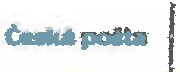 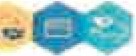 OznámeníPřípadnou změnu oznámí kontaktní osoba Uživatele bez zbytečného odkladu svému Obchodnímu manažerovi ČP, na kontakt uvedený v lnfokartě, případně naopak. Změny provedené prostřednictvím oznámení jsou účinné dnem odeslání oznámení nebo dnem stanovenljm v tomto oznámeni, podle toho, která z těchto skutečnosti nastane později. Provedené změnv zanese Obchodnf manažer tP do příslušné lnfokarty a o změně informuje Podací provozovnu.Požadavek se schválenímPožadavek na změnu oproti dříve dohodnutému pťedá kontaktní osoba Uživatele bez zbytečného odkladu svému Obchodnímu manažerovi ČP, na kontakt uvedený v lnfokartě, plipadně naopak s tím, že musí dojít ke vzájemně dohodě obou stran Dohody, aby mohla změna nabyt účinnosti. Předání požadavku probíhá e-mallovou formou a nenf dOvodem k sepsání Dodatku. O výsledku požadavku se obě strany budou informovat a dojde k předání informací na všechna  příslušná a kompetentní místa.Doplňujíd InformaceAktuální vzor formuláře lnfokarty je k dispozici na www stránkách  ČP: https://www.ceskaposta.cz/dokumentyprosmluvnipartneryNázev UživateleNázev UživateleUměl eckoprómvslové museum v PrazeUměl eckoprómvslové museum v PrazeUměl eckoprómvslové museum v PrazeUměl eckoprómvslové museum v PrazeUměl eckoprómvslové museum v PrazeICOICO2344223442234422344223442Obsah dsllek (knihy, krmivo, elektronika..)Obsah dsllek (knihy, krmivo, elektronika..)IDCCKIDCCK175150011751500117515001Technologické čísloIM11068Kontakt na UllvateleKontakt na UllvateleKrasická JanaI	778543 901I	778543 901Podatelna@upm.czPodatelna@upm.czKontaktní osoba za UllvateleKontaktní osoba za UllvateleKrasická JanaI	778543 901I	778543 901podatelna@u pm.czpodatelna@u pm.czKontakt pro zasRilnl el. potvrzeni podáníKontakt pro zasRilnl el. potvrzeni podáníe-malle-mallKontakt na Obchodnlho manažera CPKontakt na Obchodnlho manažera CPCentrum obsluhv firemních zákazníkll.Centrum obsluhv firemních zákazníkll.253 253666firmv@postachytre.czfirmv@postachytre.czKontakt pro objednání adresních štftkoKontakt pro objednání adresních štftkotelefone-maile-mailPodací provozovna fp	I/Bez svozuPSČ! NázevUlice f.p./č.oIMěsto (Obec)Podací provozovna fp	I/Se svozem10003IDSPU MalešiceSazečská 598/7!PrahaKantakt  na PadacíprovozovnuKantakt  na Padacíprovozovnu954397314lvsm023.spuph022@cpost.czlvsm023.spuph022@cpost.czKontakt na objednání/zrušenisvozu u CPKontakt na objednání/zrušenisvozu u CP739534 211ldispecink.phza@  coost.czldispecink.phza@  coost.czKontakt na zpracování podáníKontakt na zpracování podání954397 314lvsm023.spuph 022@cpost.czlvsm023.spuph 022@cpost.cz